Western Australia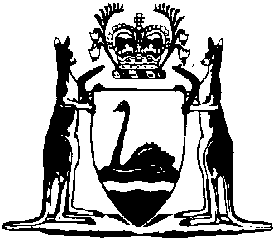 Mutual Recognition (Western Australia) (Temporary Exemption) Regulations 2023Compare between:[24 Feb 2023, 00-a0-00] and [01 Sep 2023, 00-b0-01]Mutual Recognition (Western Australia) Act 2020Mutual Recognition (Western Australia) (Temporary Exemption) Regulations 20231.	Citation		These regulations are the Mutual Recognition (Western Australia) (Temporary Exemption) Regulations 2023.2.	Commencement		These regulations come into operation as follows —	(a)	regulations 1 and 2 — on the day on which these regulations are published in the Gazette;	(b)	the rest of the regulations — on 1 September 2023.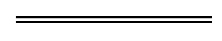 NotesThis is a compilation of the Mutual Recognition (Western Australia) (Temporary Exemption) Regulations 2023. For provisions that have come into operation see the compilation table. Compilation tableCitationPublishedCommencementMutual Recognition (Western Australia) (Temporary Exemption) Regulations 2023SL 2023/8 24 Feb 202324 Feb 2023 (see r. 2(a))